КОНТАКТЫЕсли Вы увидели животных без владельцев:Вы можете оставить заявку на отлов безнадзорных животных по телефону:МУП «Югорскэнергогаз» тел. 8(34675)7-86-26Вы можете оставить заявку на отлов онлайн:АИС «Домашние животные»animals.admhmao.ruЕсли Вы столкнулисьс раненым животным:Вы можете оставить заявку на выезд и осмотр животного по телефону:БУ «Ветеринарный центр»тел. 8 (34675) 3-45-25Вы можете привезти животное:БУ «Ветеринарный центр»г. Югорск, ул. Мира 58/1тел. 89088823650Режим работы:пн-пт 9:00-17:12обед 13:00-14:00При выгуле домашнего животного необходимо соблюдать следующие требования:1) исключать возможность свободного, неконтролируемого передвижения животного при пересечении проезжей части автомобильной дороги, в лифтах и помещениях общего пользования многоквартирных домов, во дворах таких домов, на детских и спортивных площадках;2) обеспечивать уборку продуктов жизнедеятельности животного в местах и на территориях общего пользования;3) не допускать выгул животного вне мест, разрешенных решением органа местного самоуправления для выгула животных.Выгул потенциально опасной собаки без намордника и поводка независимо от места выгула запрещается, за исключением случаев, если потенциально опасная собака находится на огороженной территории, принадлежащей владельцу потенциально опасной собаки на праве собственности или ином законном основании. О наличии этой собаки должна быть сделана предупреждающая надпись при входе на данную территорию.Общие требования по содержанию животных их владельцами относятся:1) обеспечение надлежащего ухода за животными;2) обеспечение своевременного оказания животным ветеринарной помощи и своевременного осуществления обязательных профилактических ветеринарных мероприятий в соответствии с требованиями настоящего Федерального закона, других федеральных законов и иных нормативных правовых актов Российской Федерации, регулирующих отношения в области ветеринарии;3) принятие мер по предотвращению появления нежелательного потомства у животных;4) предоставление животных по месту их содержания по требованию должностных лиц органов государственного надзора в области обращения с животными при проведении ими проверок;5) осуществление обращения с биологическими отходами в соответствии с законодательством РФ.Если Вы сбили или нашли мертвое животное:Вы можете оставить заявку на утилизацию по телефону:ИП Островерховател. 8(34675)7-86-26Если Вы потеряли собаку: Вы можете позвонить старшему инспектору администрации города Югорска:Тел. 8(34675)7-03-66Вы можете позвонить в подрядную организацию по отлову животных:МУП «Югорскэнергогаз» тел. 8(34675)7-86-26Вы можете посетить муниципальный приют для животных без владельцев в дни открытых дверей:Каждую среду 9:00-11:00г. Югорск, ул. Гастелло 32АПамяткапо обращениюс домашними животными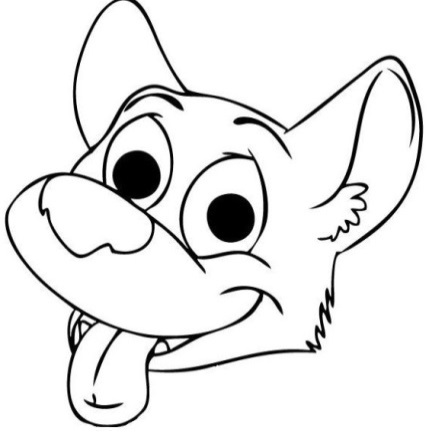 